
UPCOMING CONVENTION ATTENDANCE PROFILE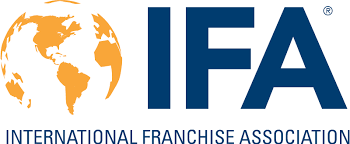 IFA ANNUAL CONVENTIONSaturday, February 26 – Tuesday, March 1, 2022Anticipated Attendance   2,000-2,500
Group Description
As the world's largest membership organization for franchisors, franchisees and franchise suppliers, the International Franchise Association (IFA) is proud to provide industry-leading events, advocacy, education, and growth opportunities to the franchise community.  IFP’s Annual Convention is the largest, most relevant conference for the franchise community. It offers valuable networking and educational opportunities for both franchisors and franchisees at any level, and suppliers, in any industry.Room BlockSchedule of Events Off-Site Scheduled EventsNone.NShuttle InformationNo shuttle provided.Contact InformationPhyllis Azama, Vice President Eastern Region, SDTA Gerrica Gray, Senior Convention Services Manager, SDTA Jeanine Littrel, Senior Director, Conferences and Meetings, IFADay/DateGuestroom BlockFriday, February 251,011Saturday, February 262,350Sunday, February 272,350Monday, February 281,763Tuesday, March 1705HotelGuestroomBlockGrand Hyatt1,200Marriott Marquis800Omni San Diego Hotel350DateFri., 2/25Sat., 2/26Sun., 2/27Mon., 2/28Tues., 3/1Approx.
Attendee
Arrival+ 1,000 attendees arrive+ 1,500 attendees arrive2,500 total2,500 total2,500 total- 2,000 attendees depart500 totalConvention Center Activity & MealsRegistrationSpecial SessionsRegistrationSpecial SessionsBoard MeetingsOpening General SessionExhibit HallEducation TracksGeneral SessionExhibit HallEducation TracksClosing General SessionAttendee Open MealsAll meals on own.All meals on own.All meals on own.All meals on own.All meals on own.